18 × 1613 × 1126014 × 1117 × 1213216 × 1215 × 1319621 × 1521 × 1232319 × 1725231514 × 1419519212 × 1120415420 × 13143288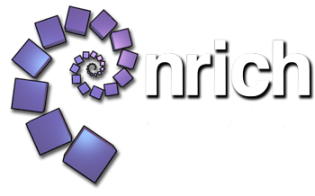 http://nrich.maths.orghttp://nrich.maths.orghttp://nrich.maths.orghttp://nrich.maths.orghttp://nrich.maths.orghttp://nrich.maths.orghttp://nrich.maths.orghttp://nrich.maths.orghttp://nrich.maths.orghttp://nrich.maths.orghttp://nrich.maths.orghttp://nrich.maths.orghttp://nrich.maths.orghttp://nrich.maths.orghttp://nrich.maths.orghttp://nrich.maths.orghttp://nrich.maths.orghttp://nrich.maths.orghttp://nrich.maths.orghttp://nrich.maths.orghttp://nrich.maths.orghttp://nrich.maths.orghttp://nrich.maths.orghttp://nrich.maths.org